Teacher Delivery Guide Pure Mathematics: Algebra   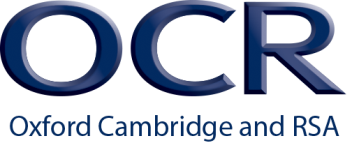 Thinking ConceptuallyGeneral approaches:Prior to working with the subject content of this section of the specification, it is essential that learners have gained a thorough understanding of a number of topics at GCSE level such as the four rules of number including the priority of operations, signed numbers, fractions, algebra including substitution, bracket expansion, simplification of terms and factorisation, products, factors, index notation, graphs and transformations. Learners’ understanding should be deepened by a hands-on approach to this subject as they tend to struggle with the algebra involved. Common misconceptions or difficulties learners may have:Learners make many mistakes when using indices. Their weaknesses lie primarily in negative and fractional indices but also a common mistake is to wrongly think that. A common misconception is thinking that if the power is negative, the result must be negative.Also misconceptions concerning negative numbers lead to errors in using the laws of indices as learners wrongly think that two negatives always make a positive when adding / subtracting negative numbers. A common misconception when using surds is to think that  and many learners find the concept  very challenging. Very often when learners are solving simultaneous equations, they make a minor algebraic error or a transposition error.One common misconception when working with quadratic functions is that learners only give the positive value as the square root of a positive number. They tend to forget about the negative value being a solution as well. Also when solving an equation such as, often they are able to factorise and get  and then just give the solution and forget about the solution.Completing the square of a quadratic polynomial requires learners to have a high level of skills in algebra. As the foundation of algebra is basic arithmetic, many misconceptions in algebra are found to be rooted in misconceptions in arithmetic.Learners often make mistakes when completing the square when the coefficient of  is not .Many learners fail to realise that completing the square of a quadratic function reveals the maximum or minimum value of the function it defines.Many learners struggle to recognise that.Some learners might not be able to find integer solutions when solving quadratic functions and therefore conclude that no solutions exist.Many learners find the solving of a quadratic equation very difficult but even when they do manage to solve the quadratic equation; they still do not always possess an understanding of the meaning of their solutions. Very often when learners are given quadratic word problems, they have difficulty comprehending the context and are unable to formulate the equation to be solved. A persistent misconception when solving inequalities is expressing inequalities as equations. As many learners think that inequalities and equations require the same mathematical solution process, they treat problems involving inequalities in exactly the same manner as equations, and assume the questions require similar processes. Very often learners treat inequalities as equations and solve the equations then they simply put the sign back. Learners often forget the rule that multiplying and dividing by a negative number changes the direction of the inequality. Also, even when learners find the solution to inequalities, they do not always possess an understanding of the meaning of their solutions.A common misconception when manipulating polynomials algebraically is failing to understand that two expressions that appear to be different can still be equivalent. Learners have difficulty recognising that the properties and operations for integers is the same as that for polynomials.When simplifying rational expressions, learners make errors related to their prior knowledge on common fractions. As they try to simplify the rational expressions, learners follow certain procedures without full understanding. As the learners do so, they retrieve wrong or incomplete rules that lead them to make errors. The most common errors and misconceptions learners make due to their prior knowledge on simplifying common fractions are errors to do with cancellation, partial cancellation and like terms. Learners have a limited understanding of the relationship between graphs and functions,When decomposing rational functions into partial fractions, learners make errors related to their prior knowledge on common fractions and algebra. Learners follow certain procedures without full understanding which leads to errors.Thinking ContextuallyAlgebra is a fundamental skill that will set learners up for topics later in the course:Straight Lines – learners need to be able to solve equations graphically and this involves drawing a straight line graph.Circles – learners need a good understanding of how to complete the square when finding the centre and radius of a circle.Binomial expressions – learners need a good understanding of the laws of indices when expanding binomial expressions.Integration – learners need a good understanding of partial fractions to be able to integrate functions using partial fractions.Many learners fail to make connections between what they are learning and how that knowledge will be used. They struggle to understand the concepts in mathematics unless they can see the relevance to their everyday lives. Learners will be more successful if they investigate mathematics through real life scenarios as they can see how these concepts are actually used outside of the classroom. They will then be able to discover the meaningful relationship between abstract ideas and practical applications in the real world. This in turn, will lead to greater motivation, enjoyment through discovery, improved confidence, independent thinking and better retention of skills.ResourcesSpecificationRef.Learning outcomesNotesNotationExclusionsPURE MATHEMATICS: ALGEBRA (1)PURE MATHEMATICS: ALGEBRA (1)PURE MATHEMATICS: ALGEBRA (1)PURE MATHEMATICS: ALGEBRA (1)PURE MATHEMATICS: ALGEBRA (1)PURE MATHEMATICS: ALGEBRA (1)Algebraic languageMa1Know and be able to use vocabulary and notation appropriate to the subject at this level.Vocabulary includes constant, coefficient, expression, equation, function, identity, index, term, variable, unknown.Solution of equations*Be able to solve linear equations in one unknown.Including those containing brackets, fractions and the unknown on both sides of the equation.*Be able to change the subject of a formula.Including cases where the new subject appears on both sides of the original formula, and cases involving squares, square roots and reciprocals.a2Be able to solve quadratic equations.By factorising, completing the square, using the formula and graphically.Includes quadratic equations in a function of the unknown.a3Be able to find the discriminant of a quadratic function and understand its significance.The condition for distinct real roots of  is: Discriminant > 0.
The condition for repeated roots is: Discriminant = 0. The condition for no real roots is: Discriminant < 0.For   the discriminant is .Complex roots.a4Be able to solve linear simultaneous equations in two unknowns.By elimination and by substitution.a5Be able to solve simultaneous equations in two unknowns with one equation linear and one quadratic.By elimination and by substitution.a6Know the significance of points of intersection of two graphs with relation to the solution of equations.  Including simultaneous equations.Inequalitiesa7Be able to solve linear inequalities in one variable.  Be able to represent and interpret linear inequalities graphically e.g. Including those containing brackets and fractions.Inequalitiesa8Be able to solve quadratic inequalities in one variable.  Be able to represent and interpret quadratic inequalities graphically e.g..Algebraic and graphical treatment of solution of quadratic inequalities.For regions defined by inequalities learners must state clearly which regions are included and whether the boundaries are included. No particular shading convention is expected.Complex rootsInequalitiesa9Be able to express solutions of inequalities through correct use of ‘and’ and ‘or’, or by using set notation.Learners will be expected to express solutions to quadratic inequalities in an appropriate version of one of the following ways. or   and  SurdsIndicesa10Be able to use and manipulate surds.SurdsIndicesa11Be able to rationalise the denominator of a surd.e.g. SurdsIndicesa12Understand and be able to use the laws of indices for all rational exponents.SurdsIndicesa13Understand and be able to use negative, fractional and zero indices.  ( ), Proportiona14Understand and use proportional relationships and their graphs.For one variable directly or inversely proportional to a power or root of another.PURE MATHEMATICS: ALGEBRA (2)PURE MATHEMATICS: ALGEBRA (2)PURE MATHEMATICS: ALGEBRA (2)PURE MATHEMATICS: ALGEBRA (2)PURE MATHEMATICS: ALGEBRA (2)PURE MATHEMATICS: ALGEBRA (2)Partial fractionsa15Be able to express algebraic fractions as partial fractions.Fractions with constant or linear numerators and denominators up to three linear terms.  Includes squared linear terms in denominator.Fractions with a quadratic or cubic which cannot be factorised in the denominator.Rational expressionsa16Be able to simplify rational expressions.Including factorising, cancelling and simple algebraic division.  Any correct method of algebraic division may be used.Division by non-linear expressions.TitleOrganisationDescriptionRefA guide for students including examples, question practice on key topics and suggested reading before starting the A Level.OCRA guide for students including examples, question practice on key topics and suggested reading before starting the A Level.a1-a14Section Check In: Pure Mathematics AlgebraOCR10 questions with worked solutiona1-a16Equations and InequalitiesMEIMEI curriculum notes on equations and inequalitiesa1 – a9What is a Quadratic Equation?Virtual NerdThis video resource introduces learners to quadratic equations and the methods of solving them.a2Completing the Square ExampleExam SolutionsThis excellent video resource demonstrates how to complete the square of the quadratic polynomial  a2Completing The SquareMathscentreThis comprehensive resource covers completing the square. It includes worked examples and exercises for the learners to complete along with answers.a2Completing the SquareExam SolutionsThis excellent video resource demonstrates how to complete the square of the quadratic polynomial  a2How to Complete the Square For QuadraticsFoxmathsThis excellent video resource demonstrates how to complete the square using two examples.a2Completing the SquareNuffield foundationThis concise resource demonstrates how to complete the square of the quadratic polynomial and highlights an application of completing the square.a2Completing The SquareMaths MuttThis excellent resource demonstrates how to complete the square using numerous detailed examples.a2Sketching Quadratic Graphs By Completing the SquareOnlineMaths Learning.comThis resource includes a number of video clips and demonstrates how to complete the square to sketch a quadratic graph, locate the maximum or minimum points and the equation of the line of symmetry.a2Solving Quadratics by FactorisingCorbettmathsThis excellent video resource demonstrates how to solve quadratics by factorising.a2Real World Examples of Quadratic EquationsMaths is FunThis excellent resource highlights where quadratic equations are used in the real world and then uses completing the square and the quadratic formula to solve the real life problems. It also demonstrates how to solve a real life problem graphically.a2What is the Discriminant?Virtual NerdThis video resource introduces learners to the method of calculating the discriminant of a quadratic equation. a3Quadratic Theory: The DiscriminantBBCThis excellent resource introduces learners to the discriminant of quadratic equations and determines the number and nature of the roots.a3How do you find the Discriminant of a Quadratic Equation with 2 solutions?Virtual NerdThis video resource demonstrates how to calculate the discriminant of a quadratic equation.a3Discriminants and Determining the Number of Real Roots of a Quadratic EquationMy tutorThis excellent short resource introduces learners to the discriminant of quadratic equations and determines the number and nature of the roots. It includes four questions for learners to attempt, along with answers.a3Roots of a Quadratic Equation: DiscriminantExam SolutionsThis excellent video resource demonstrates how to solve quadratic equations using the quadratic formula. It then demonstrates how to use the discriminant to determine the number and nature of the roots of the quadratic equation and then relates the results to a graph.a3Examples on the Nature of Roots of a Quadratic EquationExam SolutionsThis excellent video resource demonstrates how to use the discriminant to determine the number and nature of the roots of the quadratic equation and then relates the results to a graph.a3Quadratic Functions and EquationsBBCThis concise, interactive resource demonstrates how to calculate the discriminant of quadratic equations and determine the nature of the roots. It includes a test of 12 questions and the learners can check their score.a3Exam Questions – Roots and DiscriminantExam SolutionsThis interactive resource offers learners the opportunity to practice their understanding of quadratic equations (including the discriminant and roots) to help address some misconceptions. a3Solve Quadratic Equations Using DiscriminantsFree Mathematics TutorialsThis interactive resource offers learners the opportunity to practice solving quadratic equations using discriminants to help address some misconceptions.a3Simultaneous Linear and QuadraticMaths SiteThis resource offers learners the opportunity to practice their understanding of simultaneous equations to help address some misconceptions. Answers are given to the questions.a4 and a5Simultaneous Equations – Linear / QuadraticMathsteacherThis concise resource demonstrates how to solve simultaneous equations when one is linear and one is quadratic. Detailed algebraic and graphical solutions are given.a5Simultaneous Equations (Linear and Quadratic)CorbettmathsThis excellent video resource demonstrates how to solve simultaneous equations when one equation is linear and the other is a quadratic.a5Simultaneous Equations – Linear and Non-LinearOnlineMaths Learning.comThis resource includes two video clips and demonstrates how to solve simultaneous equations when one is linear and one is quadratic. a5Systems of Linear and Quadratic EquationsLearning Standards for MathematicsThis excellent comprehensive resource demonstrates how to solve simultaneous equations (when one equation is linear and one is quadratic) graphically and algebraically. It includes worked examples and exercises for the learners to attempt.a5Solve Inequalities That Contain FractionsTenMarks AmazonThis short video demonstrates how to solve linear inequalities that contain fractions.a7Inequalities in Real LifeTESThis resource invites learners to solve a problem using inequalitiesa7Solving Real Life Linear InequalitiesSarah MessingThis excellent video resource demonstrates how to solve a real life problem using inequalities.a7Solving InequalitiesCIMTThis comprehensive resource introduces learners to solving inequalities. It includes detailed worked examples and exercises for the learners to complete.a7 and a8InequalitiesRevision MathsThis concise resource demonstrates how to solve linear and quadratic inequalities. a7 and a8InequalitiesmathstutorbizThis excellent video resource demonstrates how to solve linear and quadratic inequalitiesa7 and a8Solving InequalitiesMathscentreThis comprehensive resource introduces learners to solving inequalities. It includes worked examples and exercises for the learners to complete.a8Solving Quadratic InequalitiesMaths is FunThis excellent interactive resource demonstrates how to solve quadratic inequalities. It includes ten questions for the learners to complete with detailed answers.a8How do you Solve A Quadratic Inequality Algebraically?Virtual NerdThis short video resource demonstrates how to solve a quadratic inequality algebraically.a8Solving Quadratic Inequalities (Application)Myhre Math MCHSThis excellent video resource demonstrates how quadratic inequalities are used in the real world.a8Solving Compound InequalitiesMaths MeetingThis excellent video resource demonstrates how to solve compound inequalities. It also introduces learners to expressing solutions with interval notation.a9Interval Notation and Linear InequalitiesUniversity of HoustonThis comprehensive resource gives detailed examples of how to write the solutions to linear inequalities using interval notation.a9Writing Compound Inequalities in interval notation and graphing(Part 1)Maths MeetingThis excellent video resource demonstrates how to express solutions to inequalities using interval notation.a9Writing Compound Inequalities in interval notation and graphing(Part 2)Maths MeetingThis excellent video resource demonstrates how to express solutions to inequalities using interval notation.a9SurdsRevision MathsThis introductory resource covers the addition, subtraction, multiplication and division of surds.a10Surds – Application To Adding / SubtractingDani WrightThis short video resource looks at a real life application of adding surds. a10SurdsLaerd MathematicsThis excellent interactive resource is an introduction to surds. It includes twenty questions for learners to complete along with detailed solutions. a10 and a11Relevance Of SurdsMaths With JacobThis short video resource highlights some areas where surds are used in real life. a10 and a11Surds and IndicesMEIMEI curriculum notes on surds and indicesa10, a11, a12 and a13Indices and SurdsWikibooksThis introductory resource covers the laws of indices including negative, zero and fractional indices.a10, a11, a12 and a13Surds and Other RootsMathscentreThis comprehensive resource covers surds and demonstrates how to simplify and rationalise expressions containing surds. It includes worked examples and exercises for the learners to complete along with answers.a11IndicesRevision MathsThis introductory resource covers the laws of indices. a12 and a13Indices or PowersMathscentreThis comprehensive resource covers the laws of indices. It includes worked examples and exercises for the learners to complete along with answers.a12 and a13Advanced Laws of IndicesGaudianistaThis video resource introduces learners to the laws of indices including fractional and negative indices.a12 and a13More Advanced IndicesThe Maths ManThis excellent video resource includes worked examples using the laws of indices including fractional and negative indices. a13Exponents in the Real WorldPassy’s World of MathematicsThis informative resource looks at how exponents are used in the real world.a14Interpreting Proportional Relationship GraphsSchool21This video resource demonstrates how to use real life proportional relationships and their graphs.a14Partial Fraction DecompositionKhan AcademyThis challenging video resource introduces partial fraction decomposition.a15Partial FractionsMathscentreThis comprehensive resource demonstrates how to use partial fractions. It includes worked examples and questions for learners to attempt (along with the answers).a15Partial FractionsMaths is FunThis excellent interactive resource demonstrates how to decompose rational functions into partial fractions. It includes ten questions for the learners to complete with detailed answers.a15Partial FractionsMontrose AcademyThis excellent concise resource demonstrates how to decompose rational functions into partial fractions.a15Using Partial Fractions with the Binomial ExpansionExam SolutionsThis excellent video resource demonstrates how to express a fraction in partial fractions before using the binomial expansion.a15AlgebraMEIMEI curriculum notes on algebraic fractions and rational expressionsa15 and a16How to Simplify Rational ExpressionsMathwarehouseThis interactive resource demonstrates how to simplify rational expressions and includes worksheets for learners to attempt (along with the answers).a16Simplifying Rational Expressions Part 1Al RichardsThis short video resource is the first part of a two part lesson. It demonstrates how to simplify rational expressions.a16Simplifying Rational Expressions Part 2Al RichardsThis excellent video resource is the second part of a two part lesson and continues with the simplification of rational expressions. a16Rational ExpressionsPaul’s Online NotesThis challenging resource demonstrates how to simplify rational expressions. It includes questions for the learners to attempt along with detailed solutions.a16